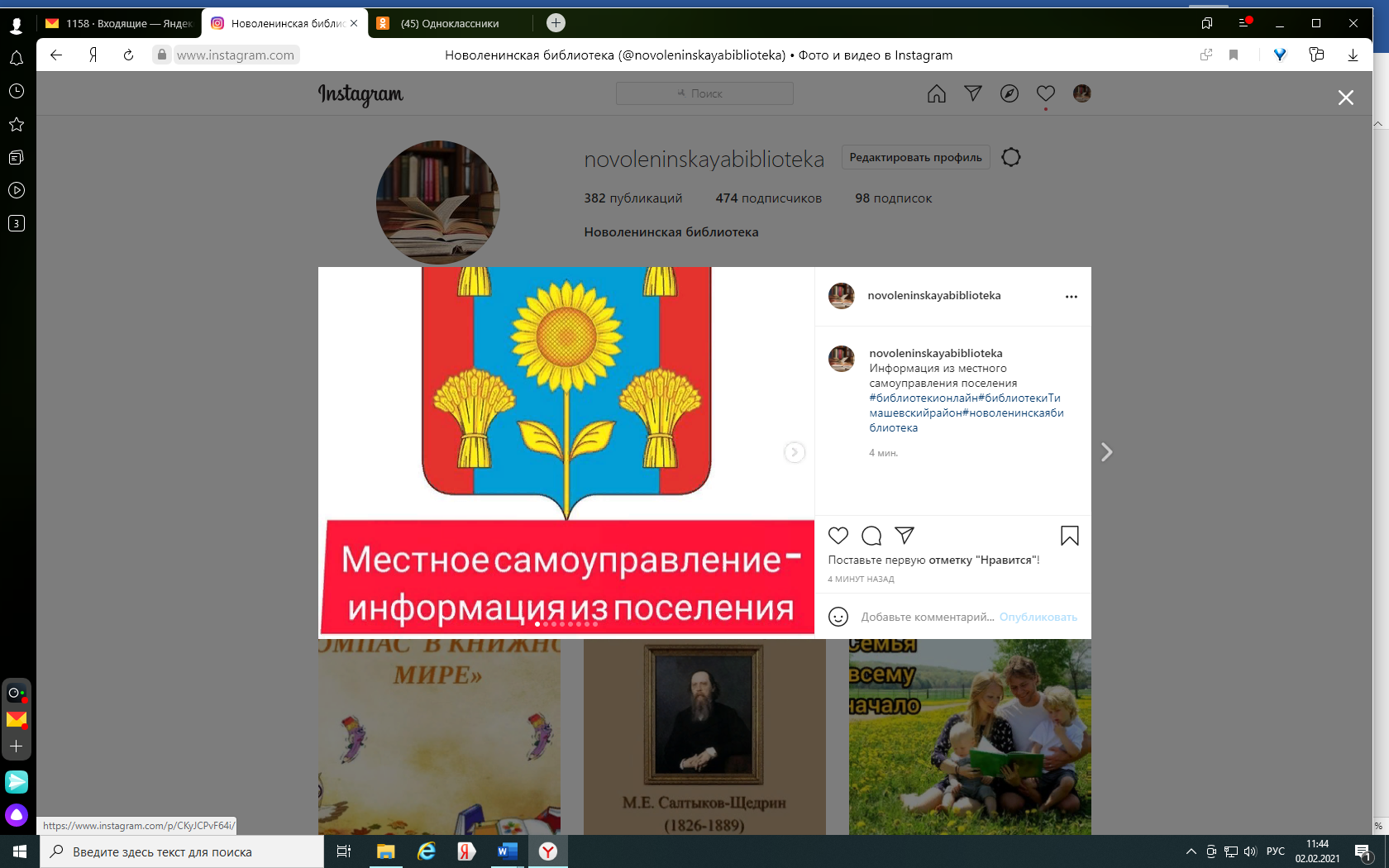 Каждый день происходит что-то новое. С последними новостями из поселения можно ознакомиться пройдя по ссылке https://www.instagram.com/p/CKyJCPvF64i/